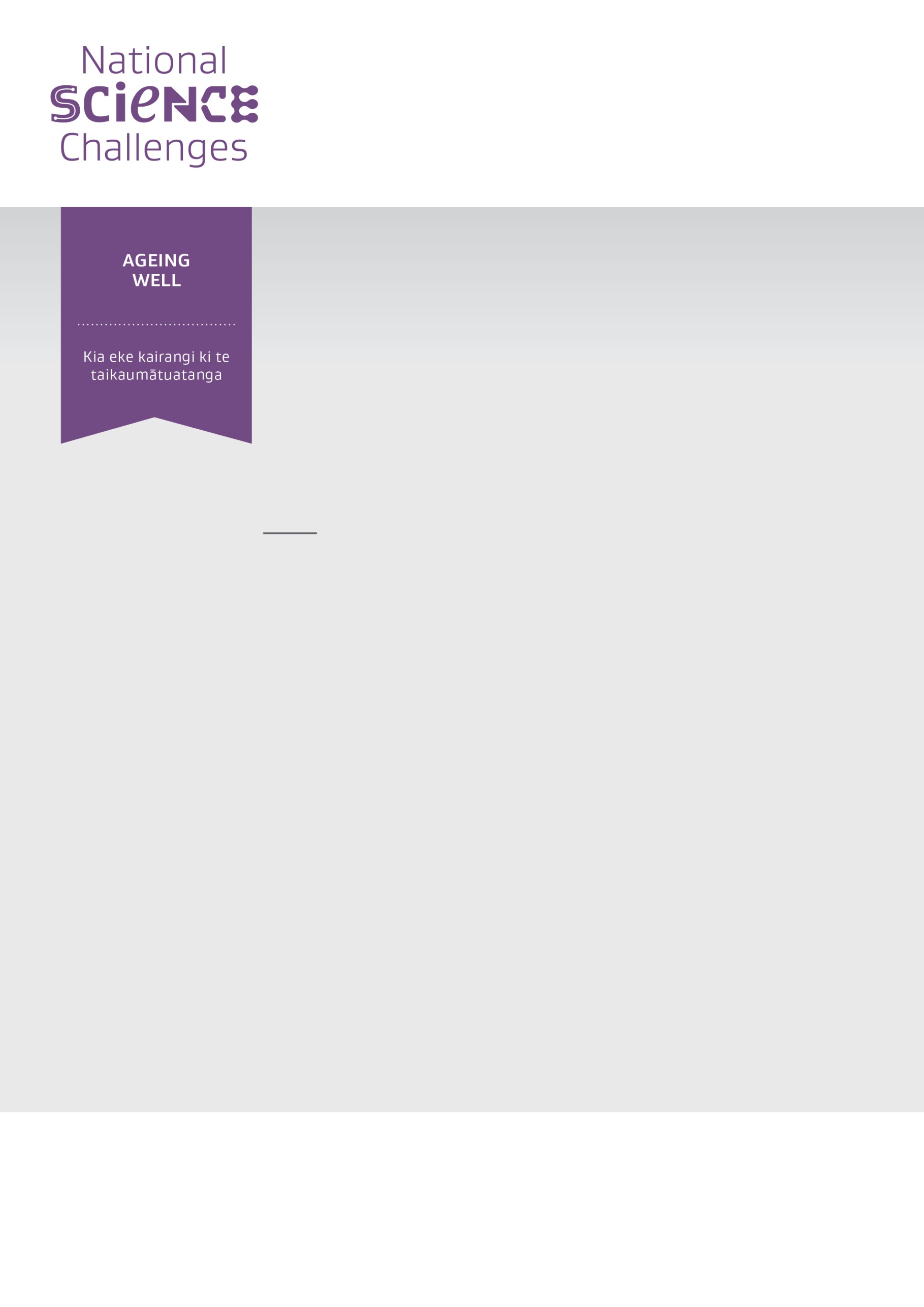 REQUEST FOR PROPOSALSExpression of InterestTemplate October 2018AGEING WELL NATIONAL SCIENCE CHALLENGE –Kia eke kairangi ki te taikaumātuatangaRESEARCH PROPOSAL TEMPLATE  -  EXPRESSION OF INTERESTState which Focus Area research priority/priorities the programme will address, and for each priority indicate the research aims and objectives. There is no need to provide context, background, or justification for the priority/priorities.Through the aims and objectives, the assessors will be looking to understand what will be done in the research programme, without discussion of methodology. So, ensure that titles of aims and objectives are meaningful. You may provide one explanatory sentence for each aim and each objective, if needed. For the sake of this proposal, aims are considered to be the broad statements of what needs to be achieved, whereas objectives are the specific steps that must be completed to achieve the aim.Use Calibri 10 and do not adjust the margins. A diagram may be used, within the page limit. Delete these instructions.Outline how the research programme will align with each of the Challenge’s four cross-cutting themes. Pay particular attention to showing how the proposal addresses equitable outcomes and Vision Mātauranga [i.e. the required cross cutting themes]. Use Calibri 10 and do not adjust the margins. Delete these instructions.Provide a narrative describing how the outputs from the research will be used to create impact, including a brief description of what impacts can be expected by the end of the research programme, and what may accrue in the longer term. Assessors will be interested in the likelihood and magnitude of impact. Describe the stakeholders associated with the research programme, what contribution they made in creating the research questions, what their ongoing contribution will be and how they might action findings from research outputs to improve/maintain the health and wellbeing of older New Zealanders. The narrative and the proposed impacts should align with the Focus Area outcome statement. Stakeholders are considered to be any group that is engaged with the research programme and who are likely to act on the research outputs.Use Calibri 10 and do not adjust the margins. A diagram may be used, within the page limit. Delete these instructions.Briefly explain the main elements of the research design. This does not require methodological detail, but should summarise the types of research approaches that will be used in relation to the research aims and objectives. Assessors will use this to consider the appropriateness of the research approach in relation to resources, team expertise, and intended outputs and impacts. Use Calibri 10 and do not adjust the margins. A diagram may be used, within the page limit. Delete these instructions.Present a timeline for the aims and objectives; you might use a table or a GANTT chart. The assessors want to understand the feasibility of delivering the research within the available time. If it is not clear from the objectives, it may help also to specify anticipated research outputs, with particular reference to how these outputs relate to the Focus Area outcome statement. Do not list possible publications or conference presentations. Delete these instructions.No more than one page of references. Use Calibri 10 and do not adjust the margins. Delete these instructions.Attach standard CVs for up to five key research leaders.For each of the other named investigators, provide no more than two sentences describing their experience relevant for this proposal. Delete these instructions.Please provide an indication of expected fully costed budget. No justification is required at this stage. If, at the full application stage, there is variation of more than ±5% from the budget total indicated here, explanation of the variance will be required. Please use your institutional budget tool to make accurate calculations. (Additional rows can be inserted into table if needed.) Salaries: provide names only for named investigators. For other staff (named or unnamed) provide a role title.Graduate student costs (such as stipend) should be included in the “Materials and research expenses” field. Delete these instructionsAdd rows as requiredFor Yr 5 – six months maximum awardedProgramme TitleFocus Area (select one)Focus Area (select one)Focus Area (select one)Focus Area (select one)Focus Area (select one)Health and Wellbeing in AgeingAgeing and MāoriResearch leaders (name up to five; programme leader should be first) Research leaders (name up to five; programme leader should be first) NameDepartment and/or OrganisationOther named investigators (add additional rows as needed)Other named investigators (add additional rows as needed)NameDepartment and/or OrganisationResearch priorities, aims and objectives  (one page max.)Contribution to Challenge cross-cutting themes, including Vision Mātauranga (500 words max.)Path to impact  (one page max.)Research Design  (one page max.)TimelineReferencesExpertiseIndicative Programme Budget (GST exclusive)Programme titleSalariesSalariesSalariesSalariesSalariesSalariesSalariesNamed investigators and key personnel (role) FTEYr 1FTEYr 2FTEYr 3FTEYr 3FTEYr 4FTEYr 5* Total $Casual staff$Materials and research expenses$Travel, meetings$Total budget (incl overheads) excl GST$Please submit your EoI as a PDF document to ageingwell@otago.ac.nz  before 12:00 noon, on 17 December 2018. A proposal must be submitted as a PDF via the host organisation’s Research Office, or equivalent. Submission indicates host institution acknowledgment of the proposal. 